2 Week Independent Learning plan Week 11 and 12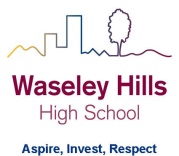 Monday June 22nd to Friday July 3rdSubject:	SpanishYear:		Year 7		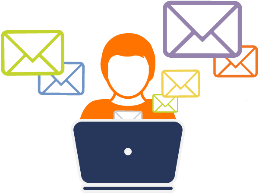 Topic/theme: Mi insti/ Mi familia y mis amigos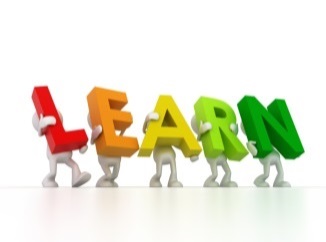 Three stages to online learning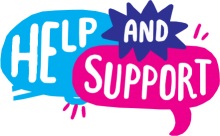 We are here to help you within school opening hours:Learning tasks for this fortnight: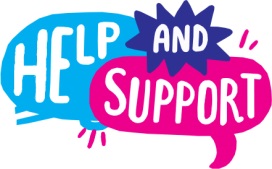 Need help?HomeAccess+ https://facility.waseley.networcs.net/HAP/login.aspx?ReturnUrl=%2fhap (use your normal school username and password).Pupil and parent help page:  https://www.waseleyhills.worcs.sch.uk/coronavirus-independent-learning/help-for-parents-and-pupils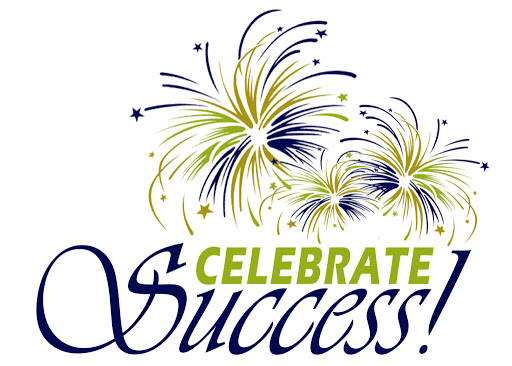 Fancy showing your best work off?You can email a photo of you doing something great, or an example of your best piece of work to your Head of Year for our celebrations assemblies when we return.  Yr 7 please email Mrs Williams at jewilliams@waseleyhills.worcs.sch.uk Yr 8 please email Mrs Bridgeman at jbridgeman@waseleyhills.worcs.sch.ukYr 9 please email Mrs Bradley at kjbradley@waseleyhills.worcs.sch.ukYr 10 please email Mr Jones at djones@waseleyhills.worcs.sch.ukPlease keep your work organised in subjects as we are excited to see what you have achieved and reward you for it when we return.Stage One – Reading TaskStage Two – Completing TasksStage Three – Assessing your learning and feedbackRead the lessons in the table below.  Think about what you need to learn from the task. It may help to look at the other lessons too as this will show you where your learning is heading.  Find the resources you need.  In some instances you may need to log into HomeAccess+ and find the file on the coursework drive (S).  Login with your normal school username and password.  Use the resource as described to complete the suggested task.  Reflect on the teacher’s question.Click here for HomeAccess+ driveClick here for help with accessing HomeAccess+At the end of the two weeks you will be set a task by your teacher on Show My Homework.  This is submitted in SMHWK.   This task will assess your learning and allow us to give you feedback.These assessment tasks are optional but submitting them is very helpful for you and your teacher to understand what you have learnt.Email your teacherJoin your teacher for a support chat sessionRing school receptionYou can now email your teacher using your Office 365 email address. You can also email Mr Baker or the Subject Leader using the contact info above (top right). You will also receive an invite during the two week period to join an online support chat with your teacher.Call 0121 4535211 within school hours. They will email your teacher and ask them to contact you.Lesson Aim:What you need to take from this lesson Resource(s) to use:Hyperlinks to videos etcHomeAccess+ file locationSuggested task:1In this lesson you will test your understanding of work covered in the topic mi insti through listening to Spanish.Description of resource:Location: HomeAccess+/Coursework drive S/Spanish/Closure Work Spanish/year 7File Names: Y7_Vocab_for_the_topic_Mi_institutoListening Assessment SchoolYou will need to access the sound files on SMHW- They are labelled A1 A2 A3 B1 B2 B 3 C1 C2 C3  - to match the question numbers – make sure you choose the correct one as they have not uploaded in the above order!Description of what you need to do (step by step):Revise the vocabulary from the topic Mi insti.Work your way through the listening assessment and answer the questions without using resources. The sound files are separate for each question.Submit the answers on SMHW or email them to me as a word document preferably so I can annotate.A question your teacher would have asked you at the end of this lesson is: What vocabulary do you now need to learn? Where you went wrong – can you work out why you got them wrong?2In this lesson you will practise your writing skillsAny resources you have used during this topic and in particular any written work you have produced.Description of what you need to do (step by step):1-Using your resources answer the following questions – try to write approximately 20 word per question.¿Qué estudias en el insti? (Include what you study and your likes and dislikes with reasons).¿Cuál es tu asignatura preferida? (Tell me what your favourite subject is and why. You could also add in what your favourite day is and why)¿Qué hay en tu insti? (Tell me about some of the facilities in your school as well as what it doesn’t have.)¿Qué haces durante el recreo? (Tell me what you do during breaktimes – try to include time expressions like sometimes etc)A question your teacher would have asked you at the end of this lesson is: Can you spot any mistakes you may have made with a)verb endings b)adjective endings? And can you find any mistakes in a friend’s work?3In this lesson you will learn how to talk about your family as we start the new topic Mi familia y mis amigos.Location: HomeAccess+/Coursework drive S/Spanish/Closure Work Spanish/year 7File Names:Mi familia y mis amigosSong link on SMHW 58_Module4_Unit1_Ex7.mp3 Description of what you need to do (step by step):Read the text and identify the family members and their ages.Decide whether to use mi or mis.Complete the number table.Listen to the song and put the pictures in order.Translate my paragraph about my daughter.Write about your own family.A question your teacher would have asked you at the end of this lesson is: What is the difference between mi and mis?4In this lesson you will learn…Activelearn7A link https://www.pearsonactivelearn.com/app/Task/Details?taskId=13415667A1 Linkhttps://www.pearsonactivelearn.com/app/Task/Details?taskId=13415737B linkhttps://www.pearsonactivelearn.com/app/Task/Details?taskId=13415747B1 link https://www.pearsonactivelearn.com/app/Task/Details?taskId=1341577Description of what you need to do (step by step):Do the Activelearn tasks2 listening2 reading1 grammar A question your teacher would have asked you at the end of this lesson is: Which exercise did you find hardest? Why?5In this lesson you will test your understanding pf past material and the new material covered so far in this new topic.SMHW QUIZ Weeks 11 + 12Description of what you need to do (step by step):Complete the Weeks 11 and 12 quiz – Look over previous quizzes first to see where you made mistakes before. Make sure you have revised numbers and vocabulary to use with family.A question your teacher would have asked you at the end of this lesson is: What have you improved on?What do you still need to remember?How will we assess you learning?Years 7 and 8: Pupils will be set an interactive quiz using this information on Show My Homework or asked to submit a piece of work such as a photograph of art work.Year 9 to 11: Pupils may be set an interactive quiz or a written task via Show My Homework.How will we assess you learning?Years 7 and 8: Pupils will be set an interactive quiz using this information on Show My Homework or asked to submit a piece of work such as a photograph of art work.Year 9 to 11: Pupils may be set an interactive quiz or a written task via Show My Homework.How will we assess you learning?Years 7 and 8: Pupils will be set an interactive quiz using this information on Show My Homework or asked to submit a piece of work such as a photograph of art work.Year 9 to 11: Pupils may be set an interactive quiz or a written task via Show My Homework.How will we assess you learning?Years 7 and 8: Pupils will be set an interactive quiz using this information on Show My Homework or asked to submit a piece of work such as a photograph of art work.Year 9 to 11: Pupils may be set an interactive quiz or a written task via Show My Homework.